Graphic Design and Packaging Post-Workshop ActivityLogo design challenge:Take a look at the table below; Select an audience from column 1, a topic from column 2, and a product from column 3.Invent a name for your product and design it’s logo below.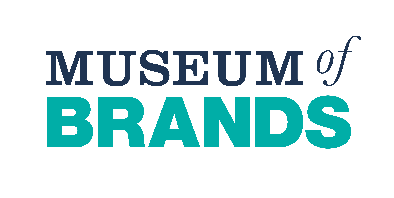 AudienceTopicProductBusinesspeopleThe EnvironmentWater BottleTeenagersArt& CultureToyTeachersSportsBackpackElderlyTechnologyChocolate BarChildrenVintage/RetroHeadphones